MODELO DE CONTROLE DE FATURA DE VENDAS                                  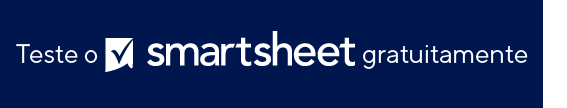 Nome da empresaRua Principal, 123(321) 456-7890São Paulo, SP 44416Endereço de e-mailNº DA FATURANOME DO CLIENTEID DO CLIENTEDATA DA FATURADATA DE PAGAMENTOMONT. FATURATOTAL COBRADOAVISO DE ISENÇÃO DE RESPONSABILIDADEQualquer artigo, modelo ou informação fornecidos pela Smartsheet no site são apenas para referência. Embora nos esforcemos para manter as informações atualizadas e corretas, não fornecemos garantia de qualquer natureza, seja explícita ou implícita, a respeito da integridade, precisão, confiabilidade, adequação ou disponibilidade do site ou das informações, artigos, modelos ou gráficos contidos no site. Portanto, toda confiança que você depositar nessas informações será estritamente por sua própria conta e risco.